IACIP Webinar (April 29 [9:30 PM US] / April 30 [9:30 AM China], 2022)Study on aging molecular characteristics and targeted anti-aging technology of asphalt binderMeng Guo, Beijing University of TechnologyAbstract: Aging of asphalt binder is the principal factor affecting the durability of asphalt pavement. This research revealed the molecular characteristics of asphalt binder aging, proposed the all-weather accelerated aging test method and the evaluation system, and developed the targeted anti-aging materials. Results show that the proper evaluation and prevention of asphalt binder aging can effectively extend the service life of asphalt pavement by more than two times. Bio: Dr. Meng Guo is a Professor in The Key Laboratory of Urban Security and Disaster Engineering of Ministry of Education at Beijing University of Technology. His research interests are performance evaluation and life extension of asphalt pavement. As principal investigator, he has hosted National Natural Science Foundation of China (General Project and Youth Project), Key Technology Research Project of Shandong Province. He was selected into Young and Middle-aged Leading Talent for Scientific and Technological Innovation by Ministry of Transport, and Young Elite Scientists Sponsorship Program by China Association for Science and Technology. As the first or corresponding author, he has published 37 SCI journal papers. As the Editor-in-Chief, he is taking charge of a Group Standard. The achievement has been applied to Beijing-Taipei Expressway, to increase the durability. 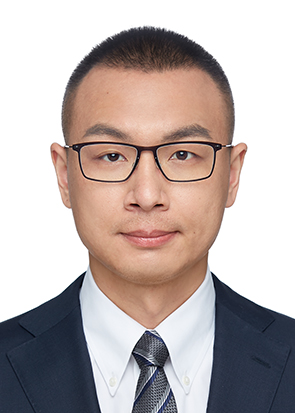 He serves as an Editorial Board Member of Road Materials and Pavement Design and Journal of Testing and Evaluation, an Associate Editor of IEEE Transactions on Intelligent Transportation Systems and a Youth Editorial Board Member of China Journal of Highway and Transport. He also serves as the Chair of Dual Carbon Discipline of World Transport Convention, a Member of Committee of Young Experts of China Highway & Transportation Society, and a Member of Standing Committee on Asphalt Binders (AFK20) of Transportation Research Board.Date and Time: 	9:30 pm - 10:30 pm, April 29th (Friday), 2022 (Eastern Time at New York) 9:30 am - 10:30 am, April 30th (Saturday), 2022 (Beijing Time in China)Meeting Link:Click the link to join the meeting: https://voovmeeting.com/dm/tQyin2hPs6Tk Tencent (VooV) Meeting ID: 770-0762-7504Dial in: +1 4153389272 (United States) or +1 3868680985 (United States)To join IACIP or renew your IACIP membership, please visit https://www.iacip.net/membership